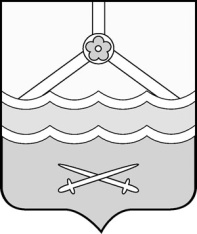 Администрация Шимского муниципального района  ПОСТАНОВЛЕНИЕот 31.05.2024 № 655р.п. ШимскО внесении изменений в административный регламент по предоставлению муниципальной услуги «Предоставление жилых помещений муниципального специализированного  жилищного  фонда»В соответствии с Федеральным законом от 27.07.2010 № 210-ФЗ 
«Об организации предоставления государственных и муниципальных услуг», Федеральным законом от 14.02.2024 № 14-ФЗ «О внесении изменений в статьи 57 и 95 Жилищного кодекса Российской Федерации», Администрация Шимского муниципального района ПОСТАНОВЛЯЕТ:1. Внести в административный регламент по предоставлению муниципальной услуги «Предоставление жилых помещений муниципального специализированного жилищного фонда» утвержденный постановлением Администрации Шимского муниципального района от 28.07.2017 № 822» (далее – Административный регламент) следующие изменения:1.1. изложить  подпункт 1.2.4. пункта 1.2. в следующей редакции:«1.2.4. К категориям граждан, которым могут быть представлены жилые помещения маневренного фонда, относятся граждане:1) у которых в связи с капитальным ремонтом или реконструкцией дома, в котором находятся жилые помещения, занимаемые ими по договорам социального найма;2) которые утратили жилые помещения в результате обращения взыскания на эти жилые помещения, которые были приобретены за счет кредита банка или иной кредитной организации либо средств целевого займа, предоставленного юридическим лицом на приобретение жилого помещения, и заложены в обеспечение возврата кредита или целевого займа, если на момент обращения взыскания такие жилые помещения являются для них единственными;3) у которых единственные жилые помещения стали непригодными для проживания в результате чрезвычайных обстоятельств;3.1) у которых жилые помещения стали непригодными для проживания, в том числе в результате признания многоквартирного дома аварийным и подлежащим сносу или реконструкции;4) иных граждан в случаях, предусмотренных законодательством.».2. Настоящее постановление вступает в силу с момента опубликования.3. Опубликовать настоящее постановление на официальном сайте Администрации Шимского муниципального района в информационно-телекоммуникационной сети «Интернет» (шимский.рф).Первый заместительГлавы администрации   С.А. Миронович